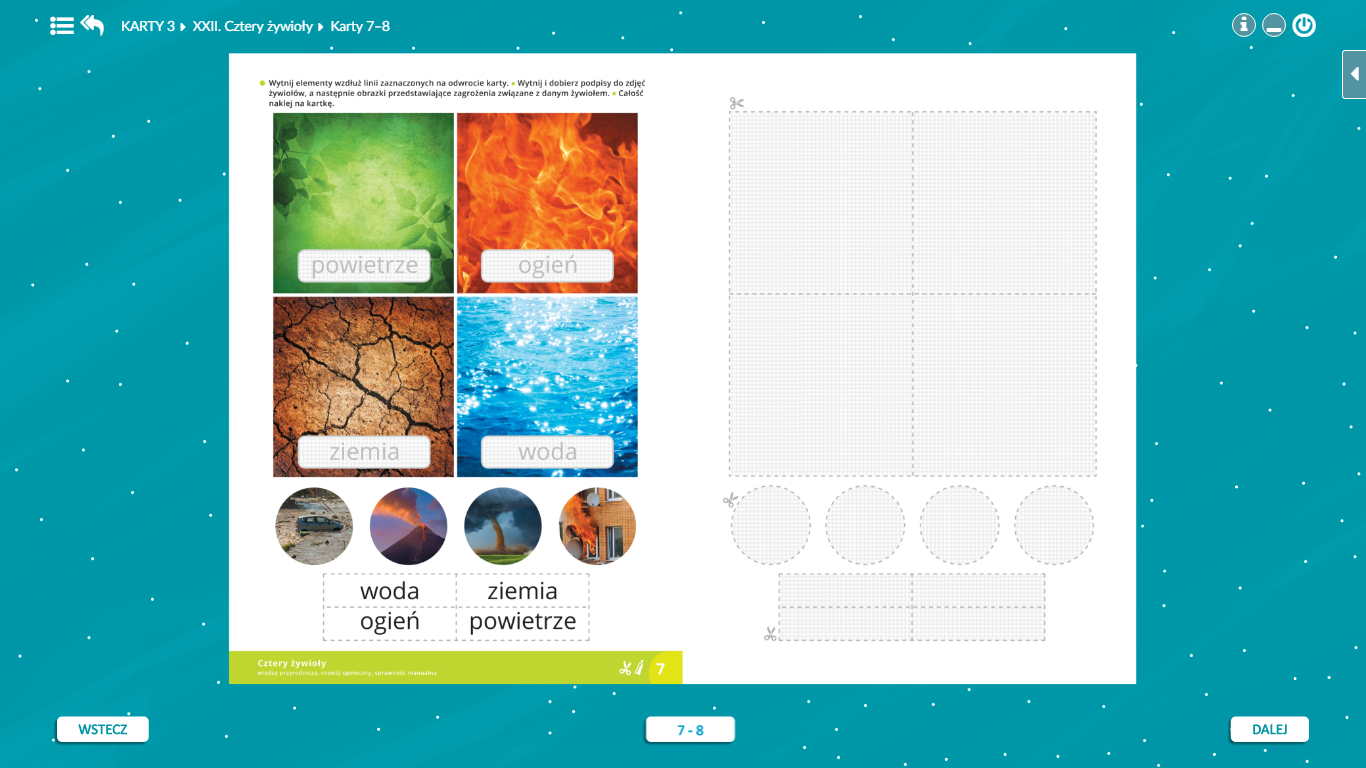 Kącik Dobrego startu. Wzór nr 11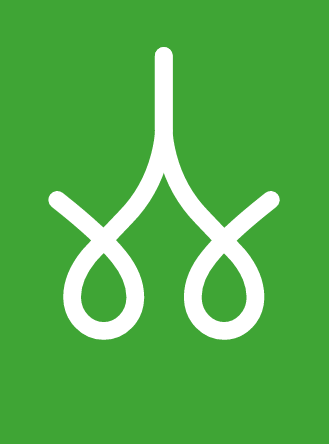 Wzór nr 11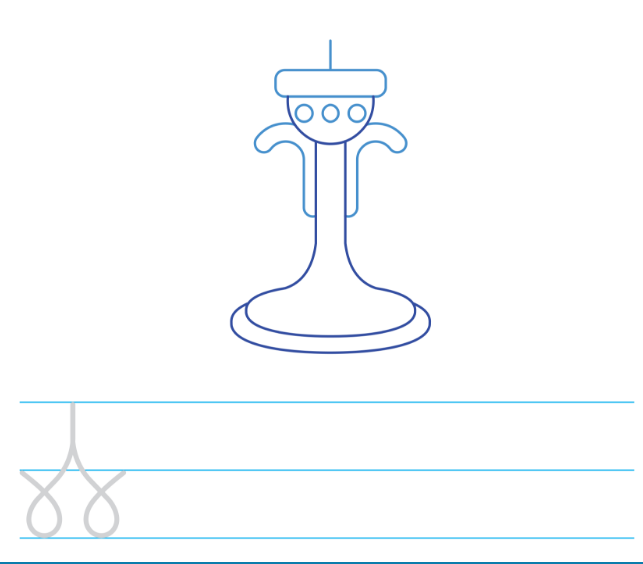 Proszę rysować po śladzie świecznik (jasno i ciemno niebieską kredką) i pokolorować obrazek. Ołówkiem rysujemy szlaczek, proszę zwrócić uwagę na poprawne trzymanie ołówka w dłoni.